Great Guns & GearWinner’s Choice - 60 Chances - $20 each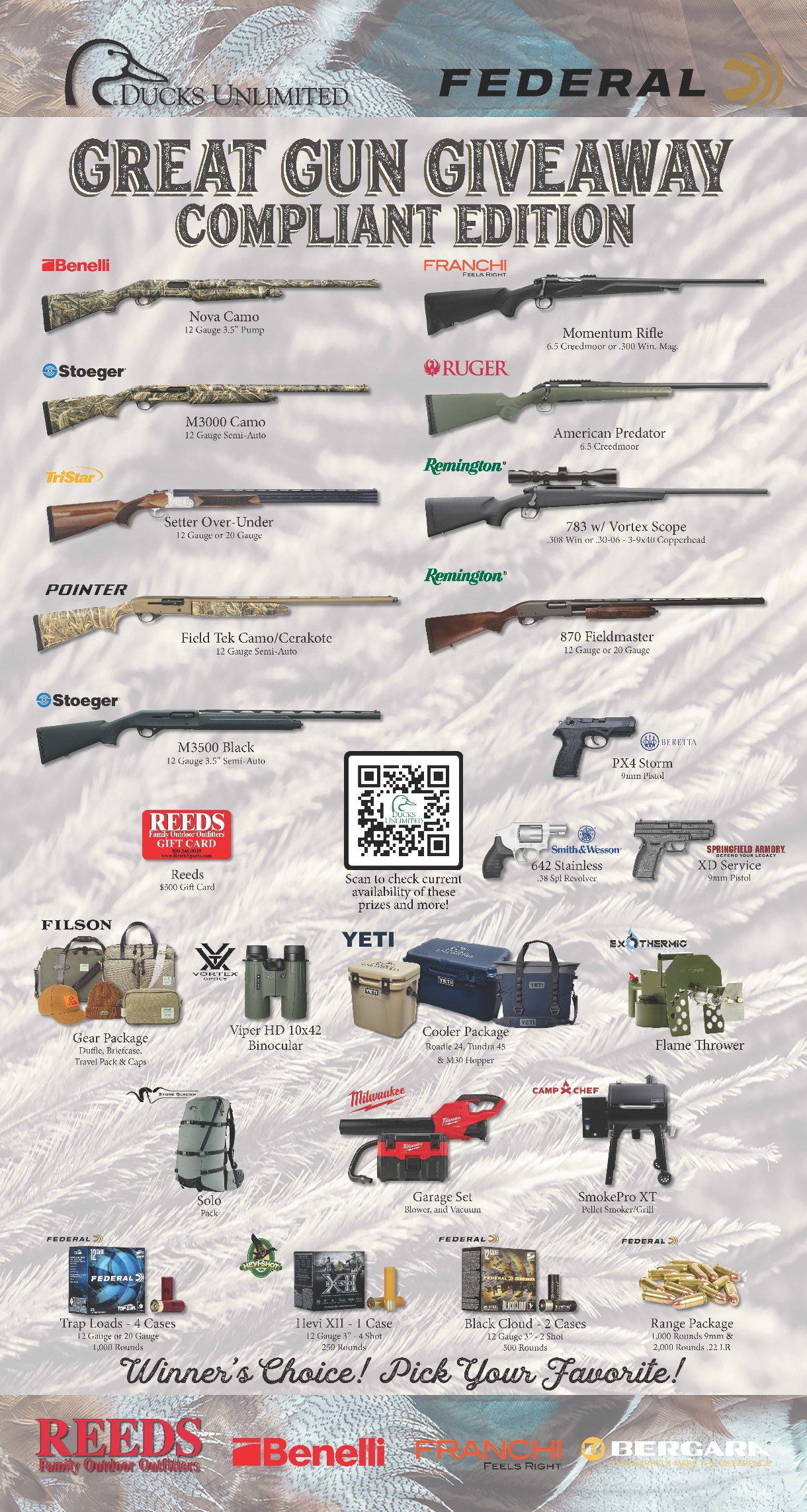 